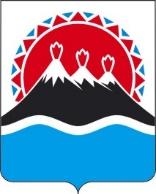 П О С Т А Н О В Л Е Н И ЕПРАВИТЕЛЬСТВА  КАМЧАТСКОГО КРАЯг. Петропавловск-КамчатскийПРАВИТЕЛЬСТВО ПОСТАНОВЛЯЕТ:1. Внести в приложение 1 к постановлению Правительства Камчатского края от 26.12.2022 № 681-П «О проведении ежегодного краевого конкурса на звание «Лучший муниципальный служащий года в Камчатском крае» следующие изменения:1)  абзац пятый части 5 раздела 1 изложить в следующей редакции:«5.1 В номинации лучший молодой муниципальный служащий года в Камчатском крае Конкурс проводится в трех группах между муниципальными служащими органов местного самоуправления:1) Петропавловска-Камчатского и Вилючинского городских округов, Елизовского городского поселения;2) муниципальных районов, Алеутского муниципального округа и городского округа «поселок Палана»;3) поселений, не включенных в пункт 1 настоящей части.»;2) часть 6 раздела 2 изложить в следующей редакции:«6. Определение победителей и лауреатов Конкурса осуществляется конкурсной комиссией по проведению ежегодного краевого конкурса на звание «Лучший муниципальный служащий года в Камчатском крае»                                         (далее – конкурсная комиссия), состав которой образовывается распоряжением Правительства Камчатского края.»;3) абзац третий части 13 раздела 3 изложить в следующей редакции:«13.1 При записи видео-презентации претенденту необходимо находиться в кадре. Видео-визитка должна быть в одном видеофайле длительностью не более 5 минут. Формат файла: mpeg 4, разрешение не более 1920 х 1080р.»;4) дополнить частью 15.1 следующего содержания:«15.1 В случае временного отсутствия председателя конкурсной комиссии его обязанности исполняет заместитель председателя конкурсной комиссии. В случае временного отсутствия секретаря конкурсной комиссии его обязанности по поручению председательствующего на заседании конкурсной комиссии возлагается на одного из членов конкурсной комиссии.»;5) дополнить частью 15.2 следующего содержания:«15.2 Конкурсная комиссия правомочна проводить заседания и принимать решения, если на заседании присутствует не менее половины членов конкурсной комиссии.Решение конкурсной комиссии принимается открытым голосованием простым большинством голосов присутствующих на заседании членов конкурсной комиссии.»;6) в части 21 цифры «24» заменить цифрами «32»;7) дополнить частью 22.1 следующего содержания:«22.1 Решения конкурсной комиссии оформляются протоколом заседания конкурсной комиссии, который подписывается председателем и секретарем конкурсной комиссии.».2. Настоящее постановление вступает в силу после дня его официального опубликования, за исключением пункта 1 настоящего постановления.3.  Пункт 1 настоящего постановления вступает в силу с 1 мая 2023 года.[Дата регистрации]№[Номер документа]О внесении изменений в приложение 1 к постановлению Правительства Камчатского края от 26.12.2022                             № 681-П «О проведении ежегодного краевого конкурса на звание «Лучший муниципальный служащий года в Камчатском крае»Председатель Правительства Камчатского края[горизонтальный штамп подписи 1] Е.А. Чекин